Association SIFODI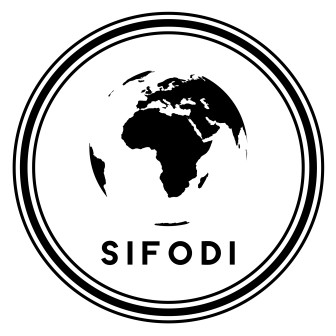 Service International pour la Formation et le Développement IntégralSoutenez SIFODI dans ses actions pour 2020Nos objectifsPromouvoir le développement grâce à la formation des femmes et des enfants en AfriqueLes aider à développer des activités génératrices de revenusPrénom: ……………………………….	Nom:……………………………………………Adresse:………………………………………………………………………………………..Code postal:…………………………………Ville……………………………………………Téléphone: ………………………………… E-mail……………………………………….Date: …………………………………….—————————————————————————————————————ADHESION:		Rejoignez-nous en tant que membre actif de l’association!			Montant de la cotisation annuelle:  CHF 150.—Le versement de la cotisation confère à l’adhérant la qualité de membre actif de l’association au titre de l’année civile.DON:			Rejoignez-nous en tant que membre bienfaiteur de l’association!                     		Je deviens membre bienfaiteur et:verse un don de …………….par virement bancaire je m’engage à verser mensuellement par virement bancaire un don de ………Je souhaite que mon don soit affecté au projet suivant: …………………………………Si la collecte de dons pour le financement des projets se révélait supérieur à la somme nécessaire pour sa réalisation, les dons seront conservés par l’association SIFODI pour être affecté à un autre projet.—————————————————————————————————————Merci pour votre confiance et votre précieux soutien!PostFinance 15-162199-2IBAN: CH98 0900 0000 1516 2199 2BIC: POFICHBEXXX—————————————————————————————————————Association SIFODI, Rue de la Dôle 12, 1203 Genève, Suisse, www.sifodi.ch—————————————————————————————————————